Publicado en Madrid el 10/01/2023 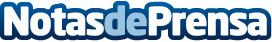  8 claves para crear una página web según EconsultoriaTodo freelance debe contar con una página web donde ofrecer sus productos y dar a conocer su marca personal al público objetivo. Por eso es importante tener una web optimizada y contar con las claves de éxito para crear una página web desde ceroDatos de contacto:Lucía CrespoC/ Ramón Areces, 14, 28030 Madrid677539866Nota de prensa publicada en: https://www.notasdeprensa.es/8-claves-para-crear-una-pagina-web-segun Categorias: Comunicación Marketing Emprendedores E-Commerce Otros Servicios Consultoría http://www.notasdeprensa.es